День знаний удался!1 сентября традиционно  на площадке и в сквере у памятника Федору Коню проходят праздничные мероприятия в честь Дня знаний для школьников нашего города, организованные Управлением образования и молодёжной политики, комитетом по физической культуре и спорту Администрации города Смоленска, подростковым центром «Смоленские дворы», Смоленским отделением Всероссийской демографической Программы «Святость материнства».Украшением праздника стала выставка творческих работ детей, занимающихся декоративно-прикладным и изобразительным искусствами в клубах по месту жительства подросткового центра «Смоленские дворы» и параллельно с  работой выставки для ребят проводился мастер-класс по изобразительному искусству, организованный  педагогами Центра развития детей и взрослых «Лукоморье».С большим удовольствием виновники торжества приняли участие в акции «Раскрасим мир вместе», взяв фломастеры, кисточки и краски, превратили черно-белое полотно в картину с изображение яркого, красочного Мира детства.На импровизированной сцене перед участниками праздника  блистали своими талантами дети, обучающиеся в клубах по месту жительства подросткового центра «Смоленские дворы», они пели, танцевали, проводили веселые конкурсы, раздавая участникам призы и подарки.  Самые активные ребята приняли участие в работе  игровых станций,  соревнований и конкурсов, расположившихся на аллее. Перетягивание каната, челночный бег, шахматы, стрит бол, скакалки, гири, хоккей на траве, дартс – вот неполный перечень развлечений, подготовленный для школьников города в этот праздничный день комитетом по физической культуре и  спорту Администрации города Смоленска.Самой большой наградой для организаторов праздничных мероприятий стали счастливые лица детей, которые с большой радостью и задором активно  приняли участие в программе, посвященной  Дню знаний и организованной  Управлением образования и молодёжной политики, комитетом по физической культуре и спорту Администрации города Смоленска, подростковым центром «Смоленские дворы», Смоленским отделением Всероссийской демографической Программы «Святость материнства».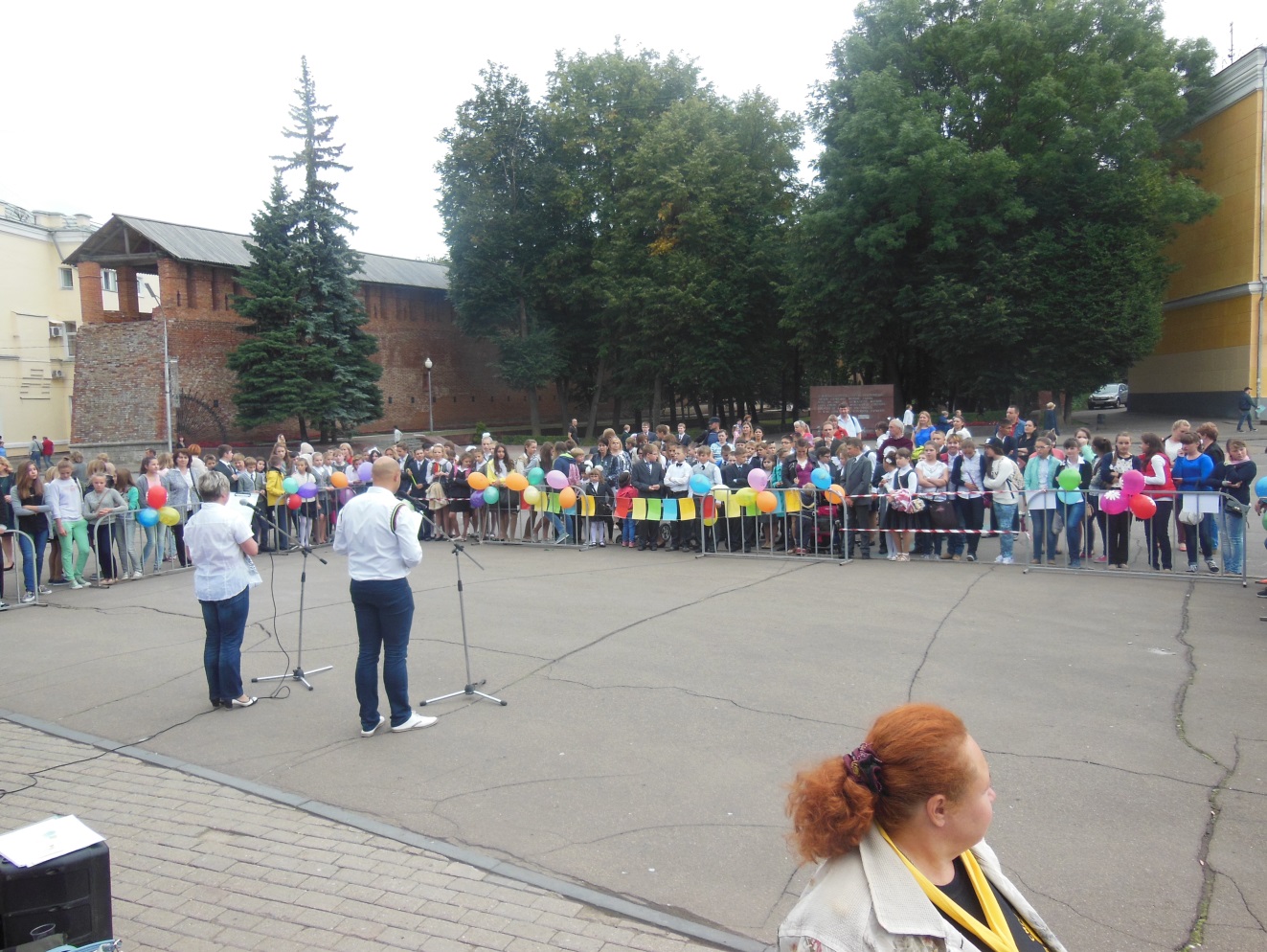 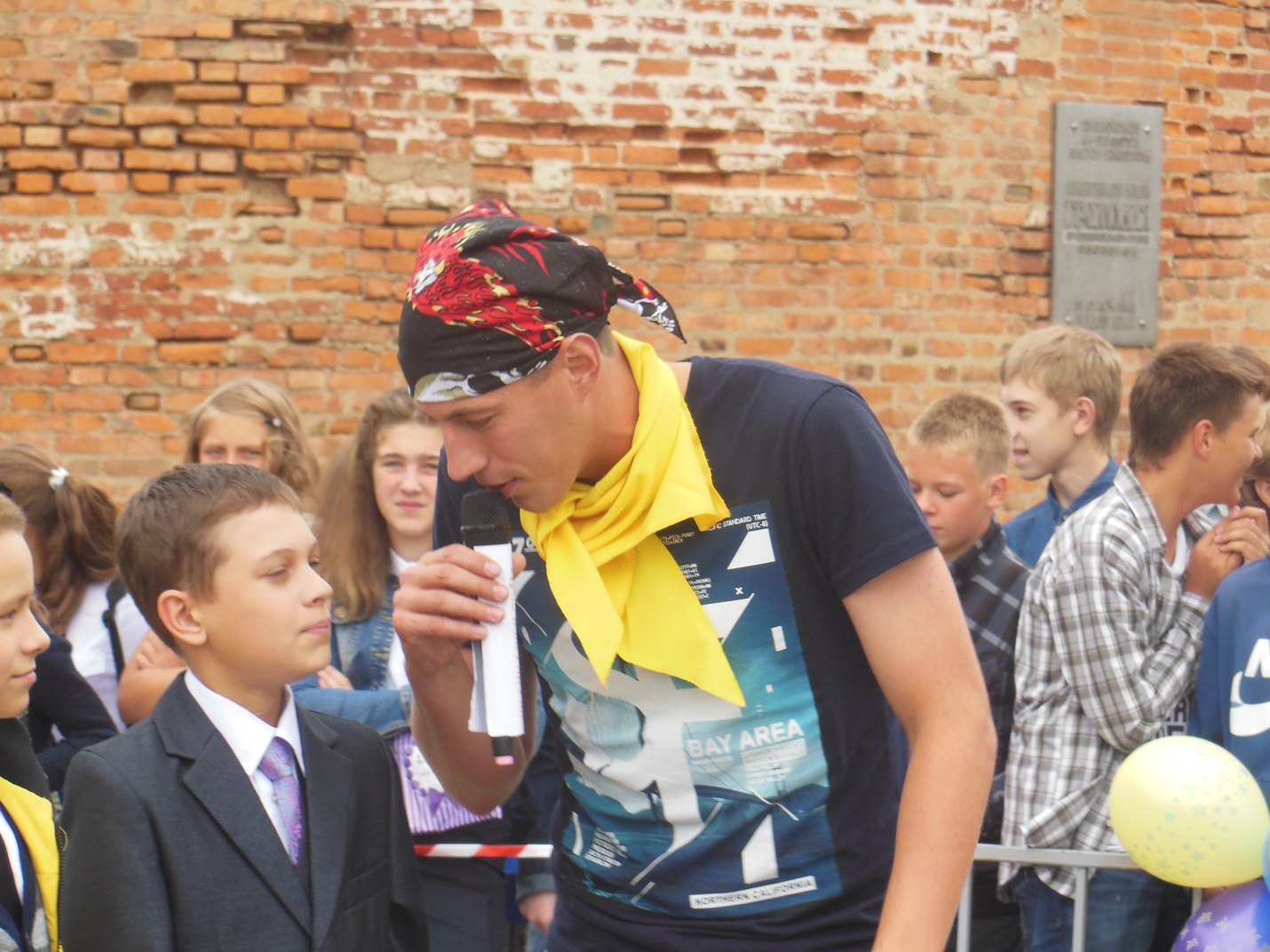 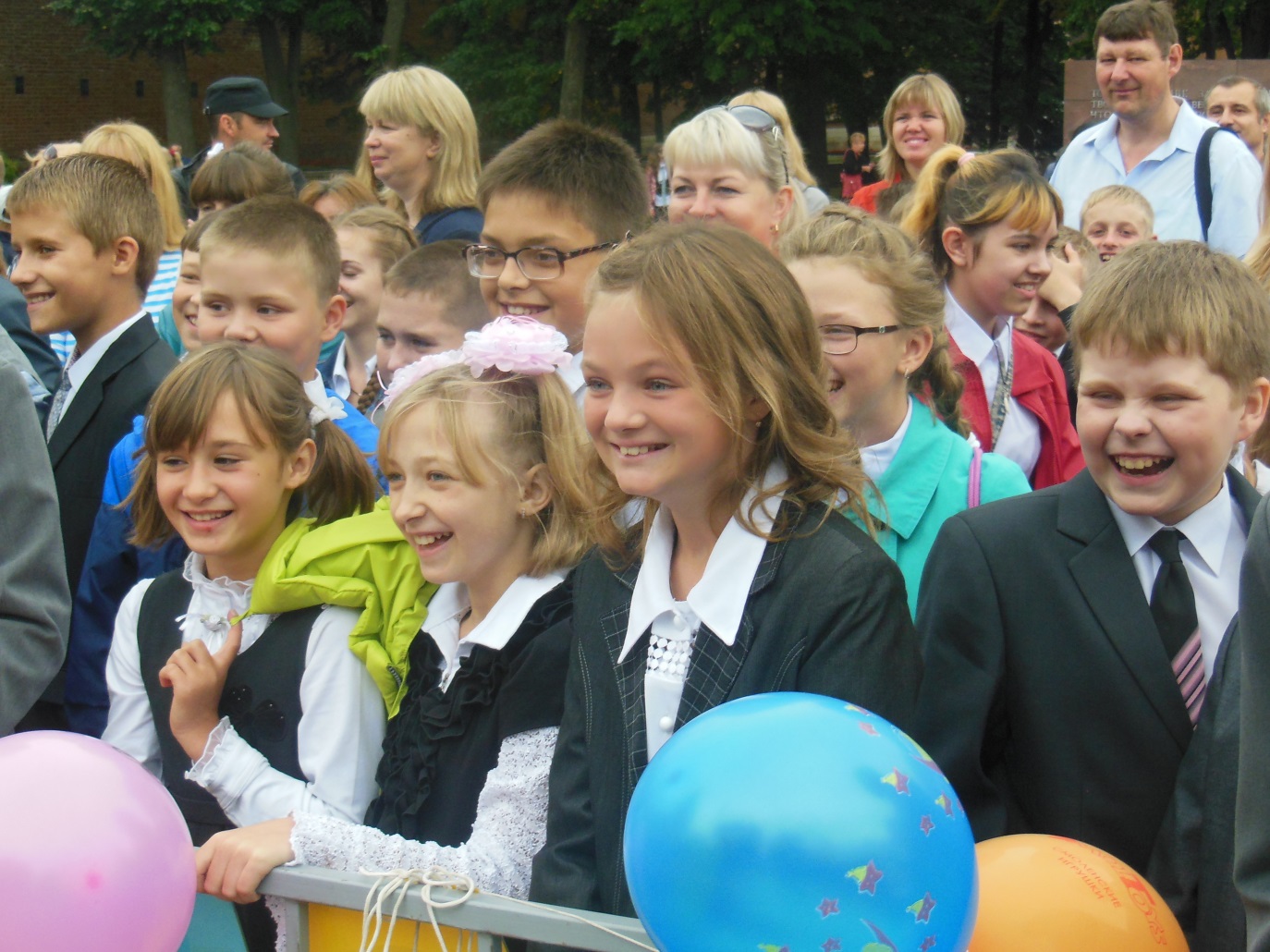 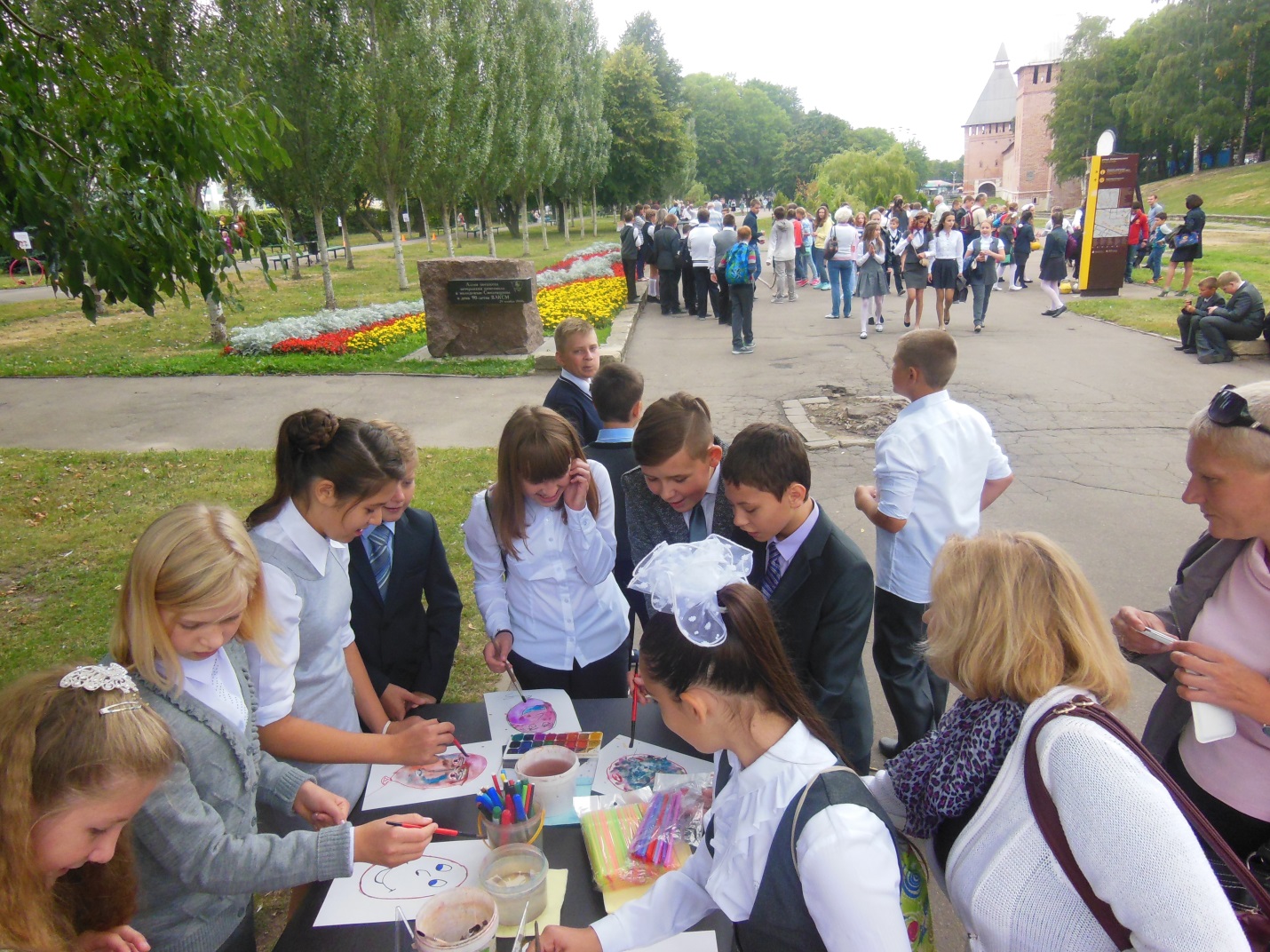 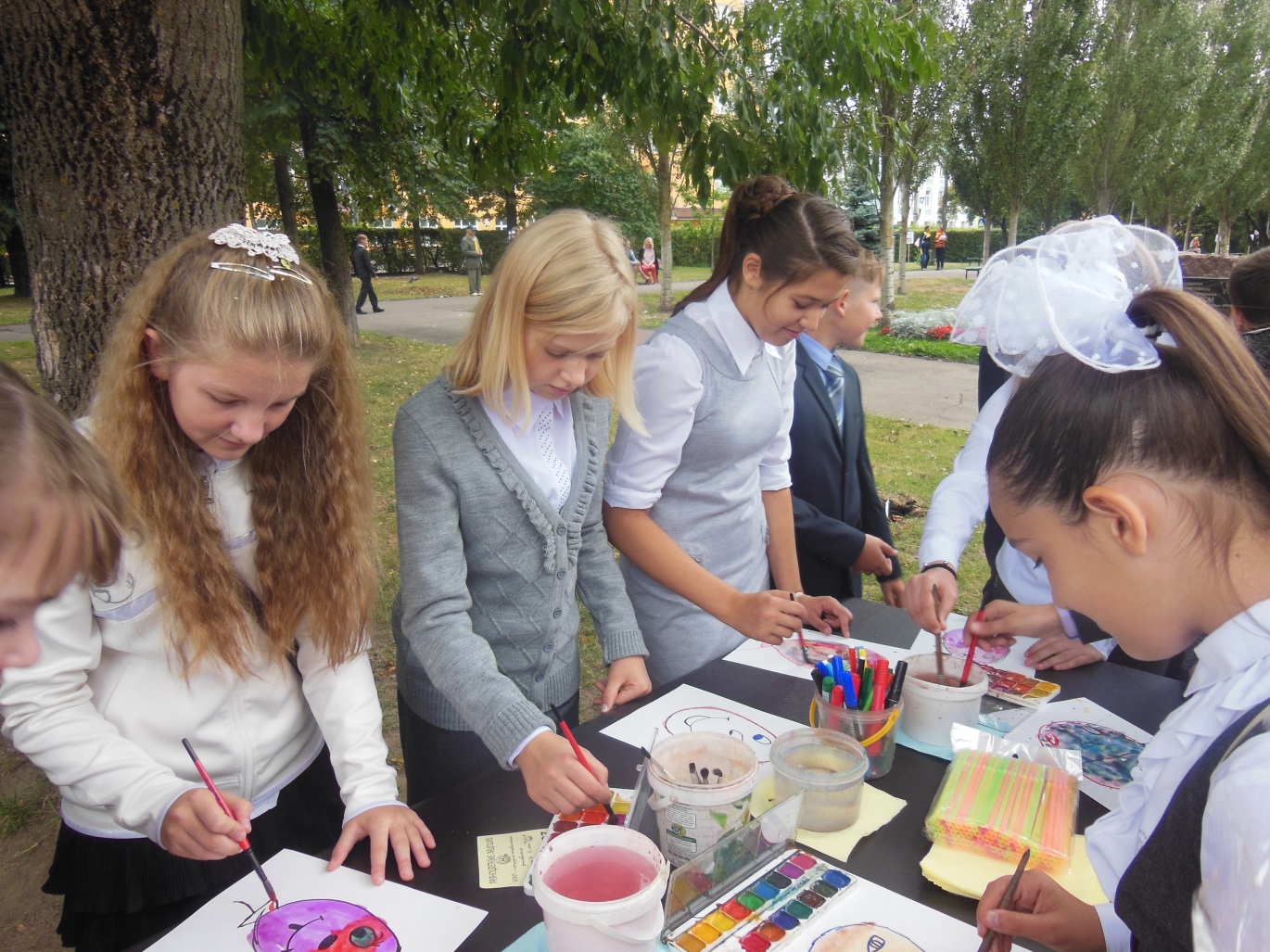 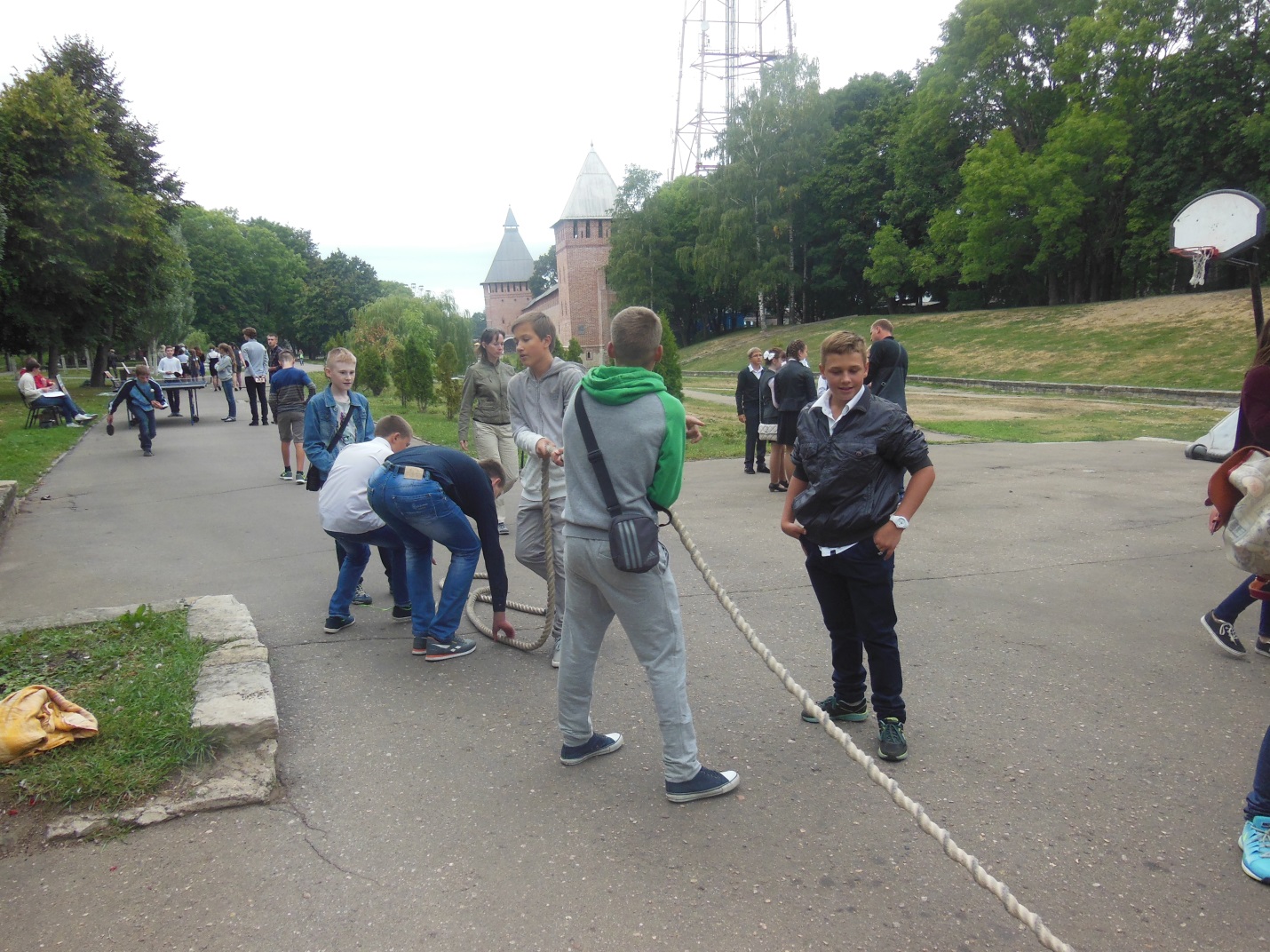 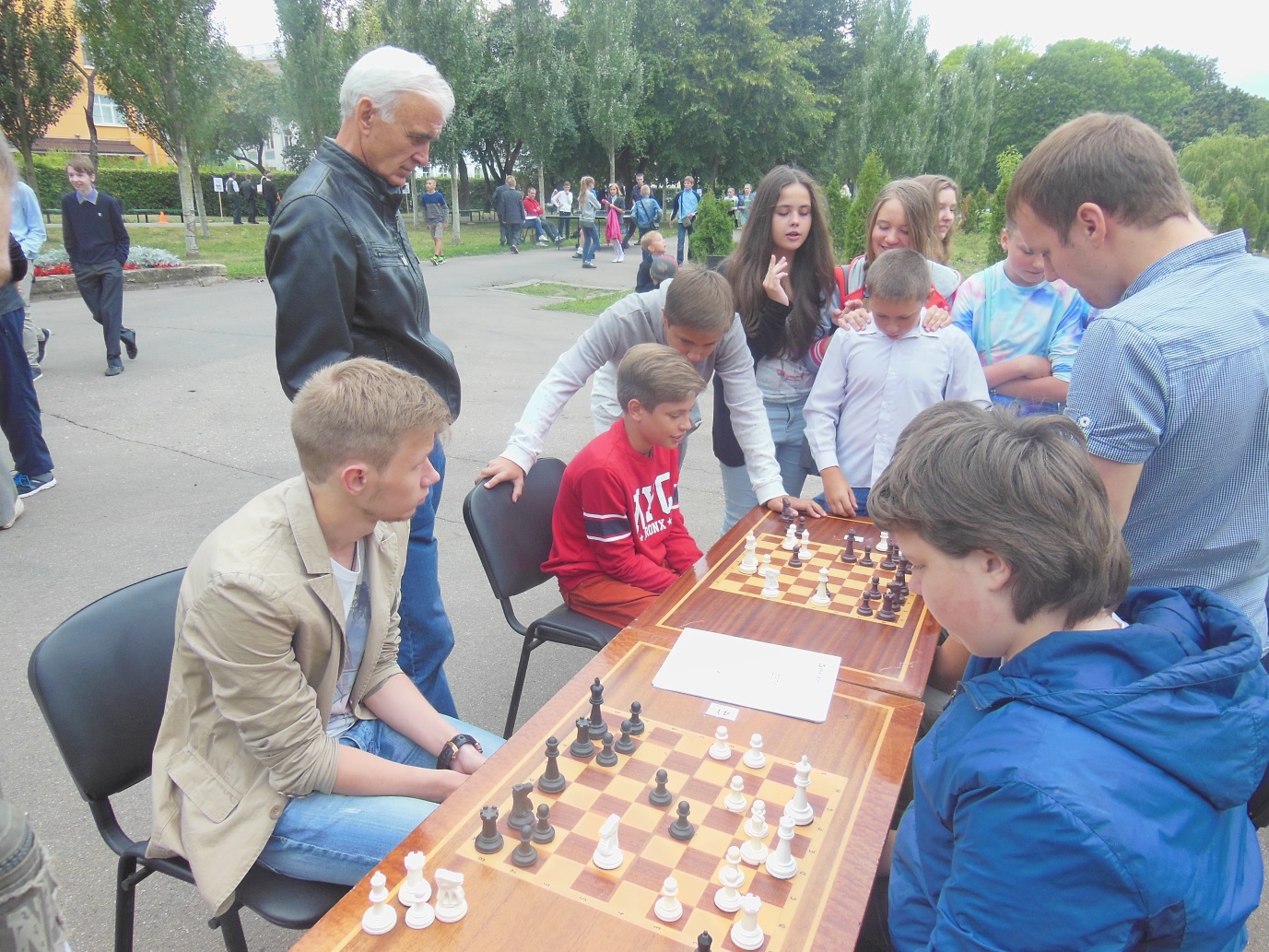 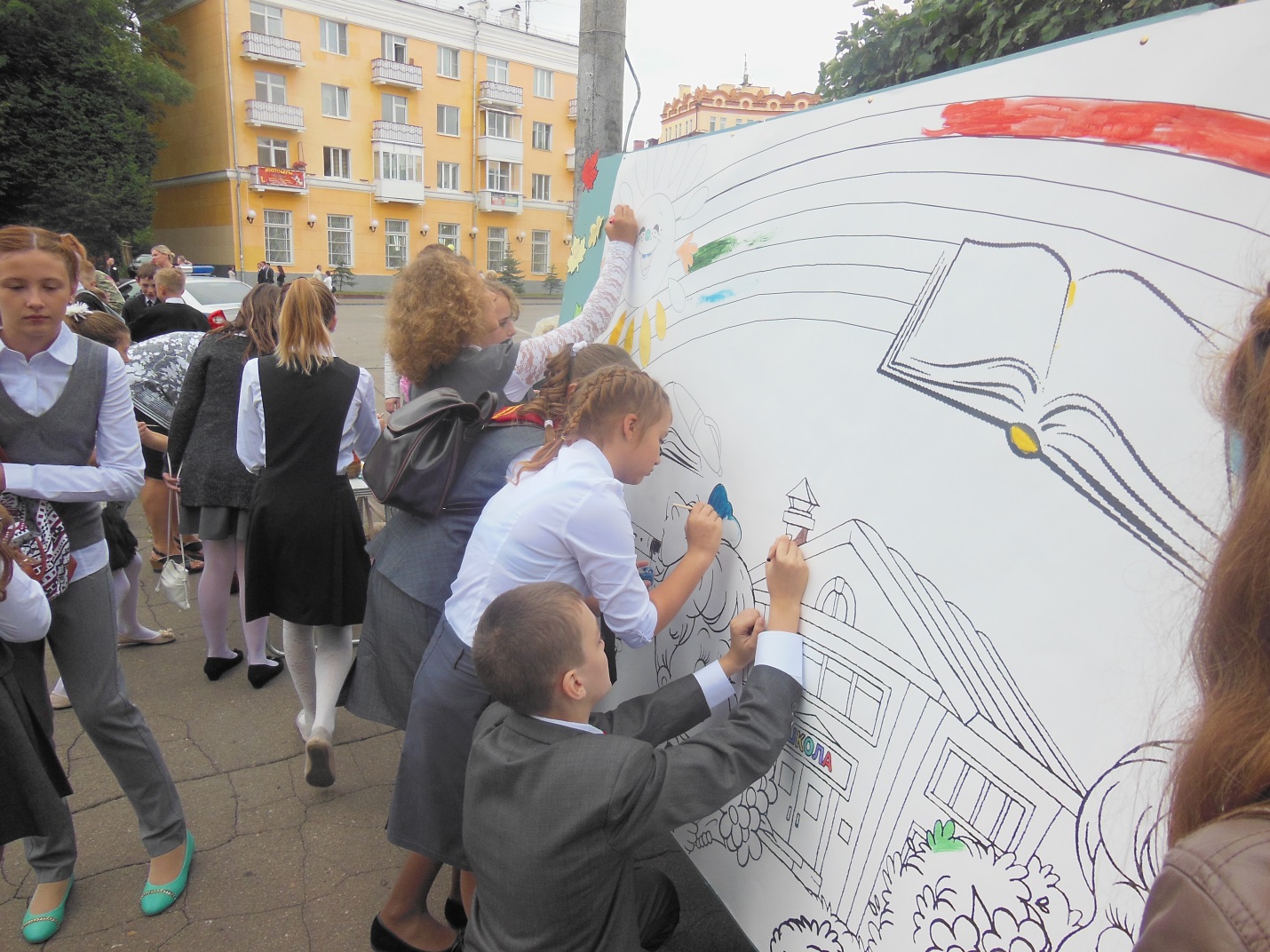 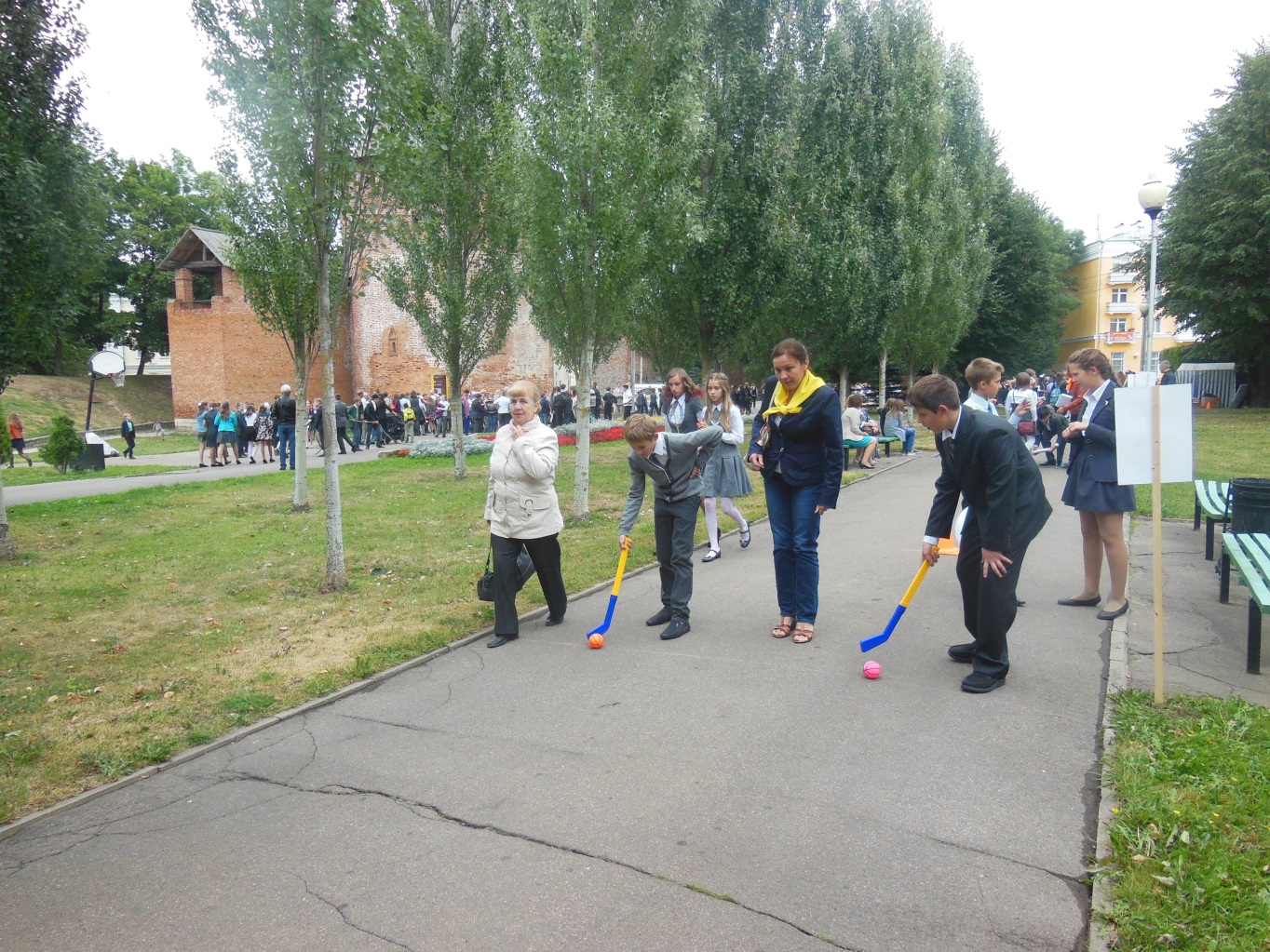 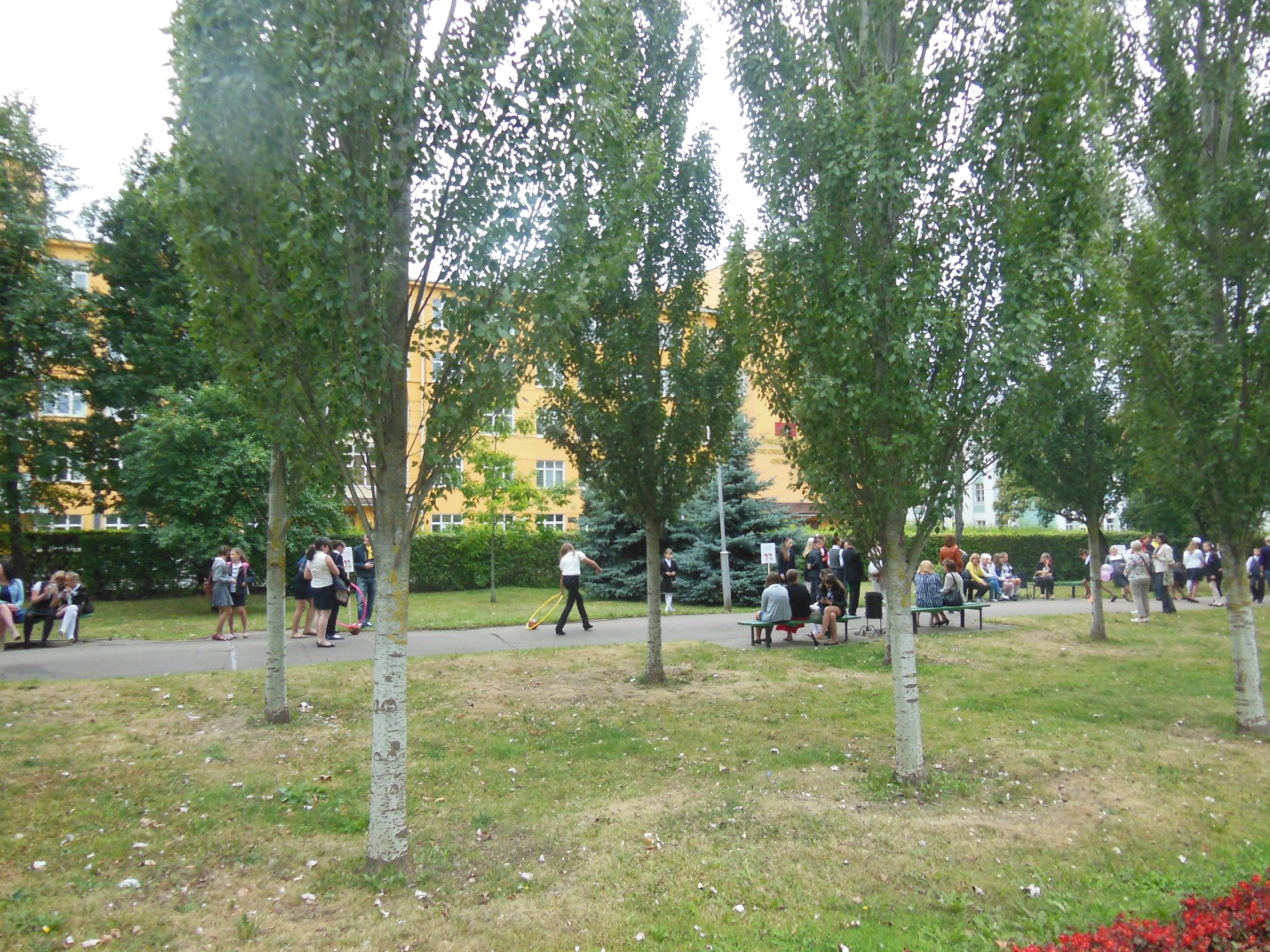 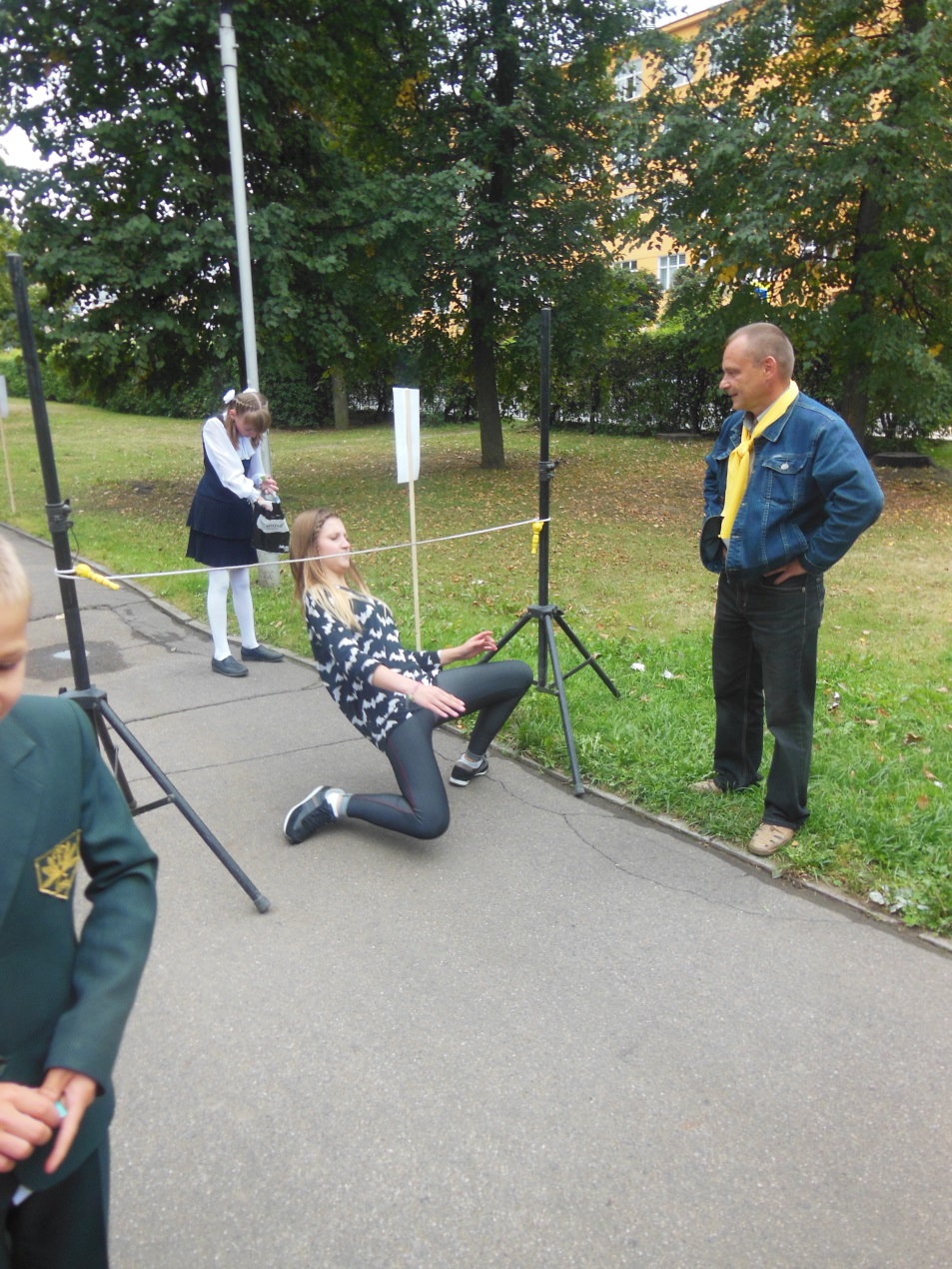 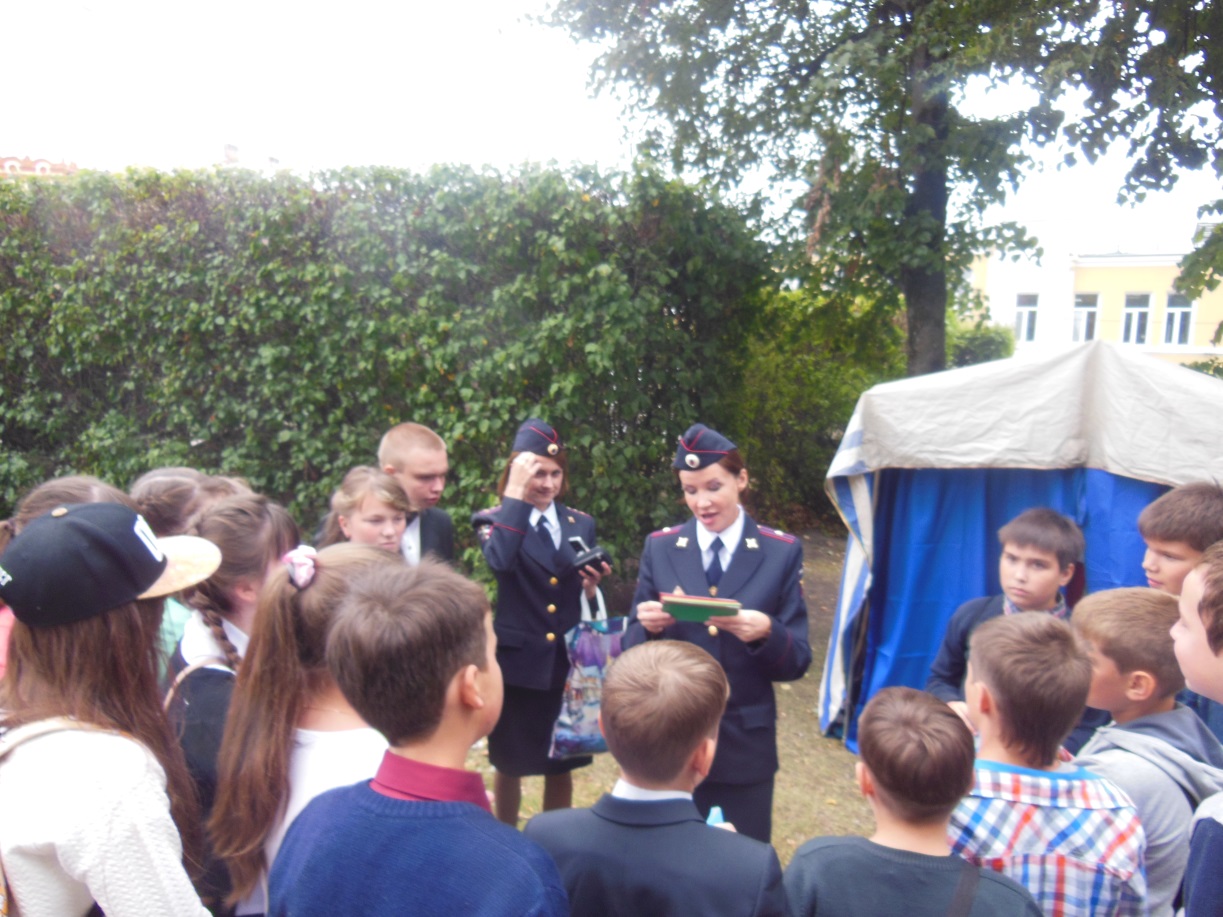 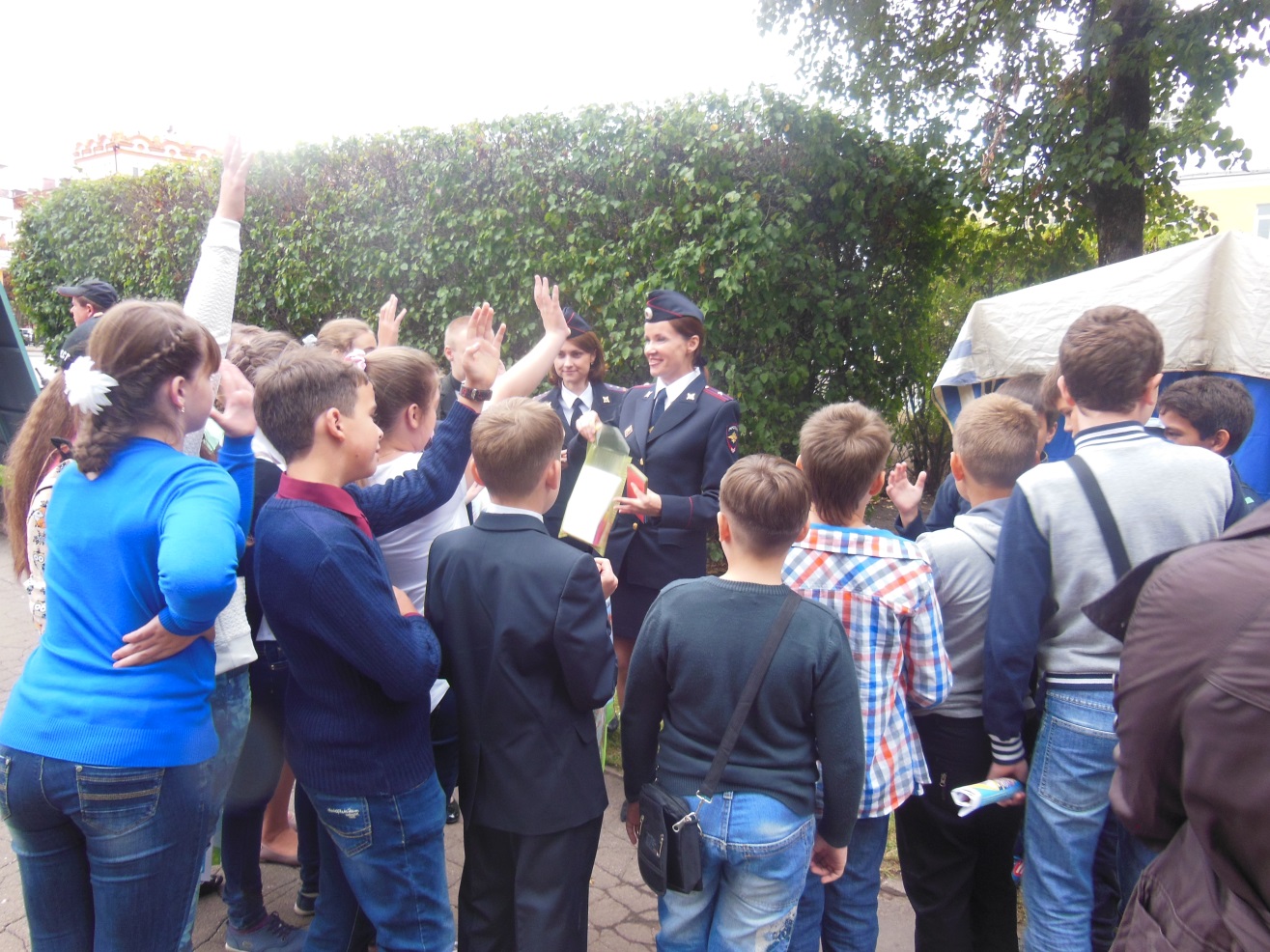 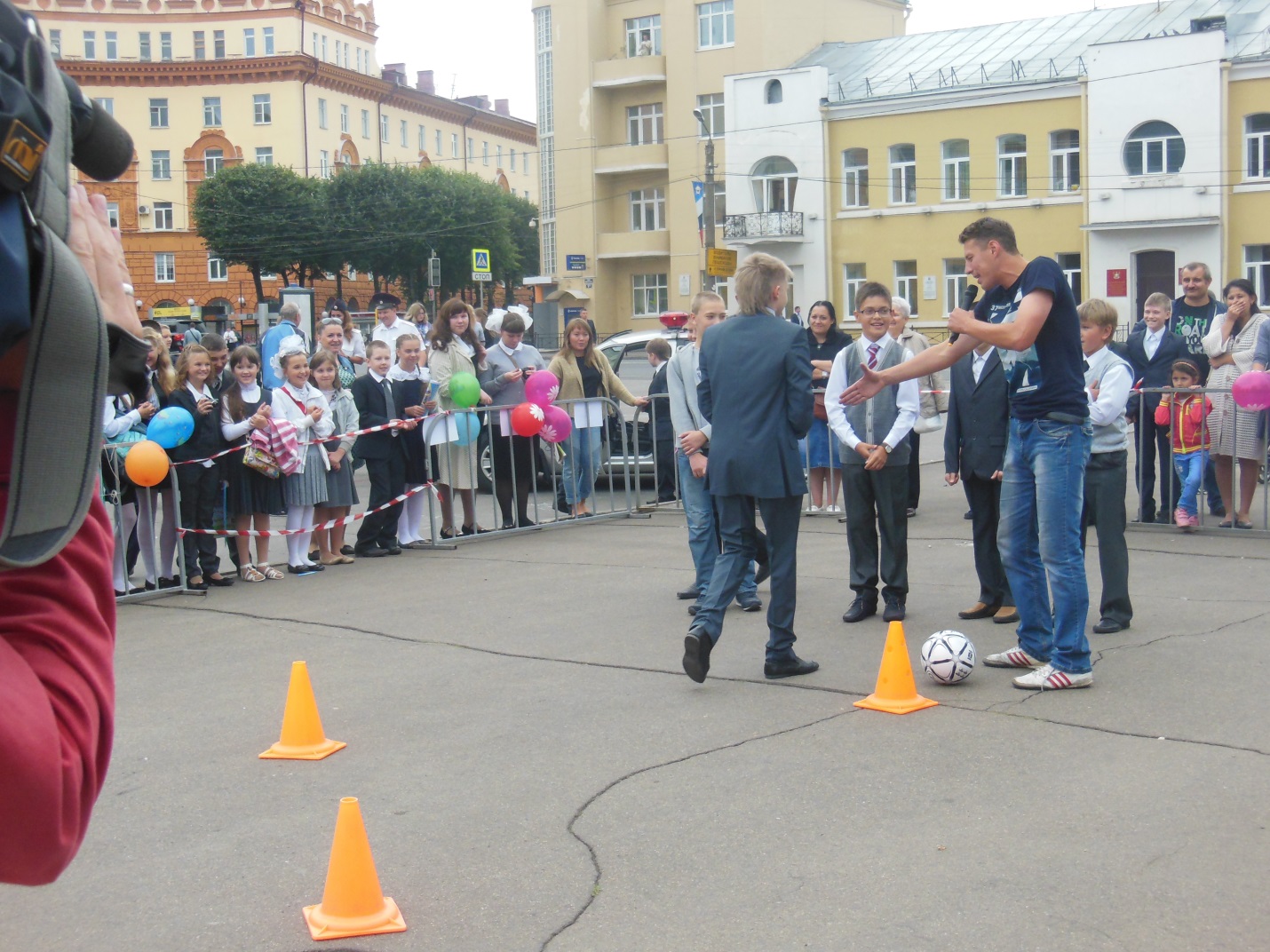 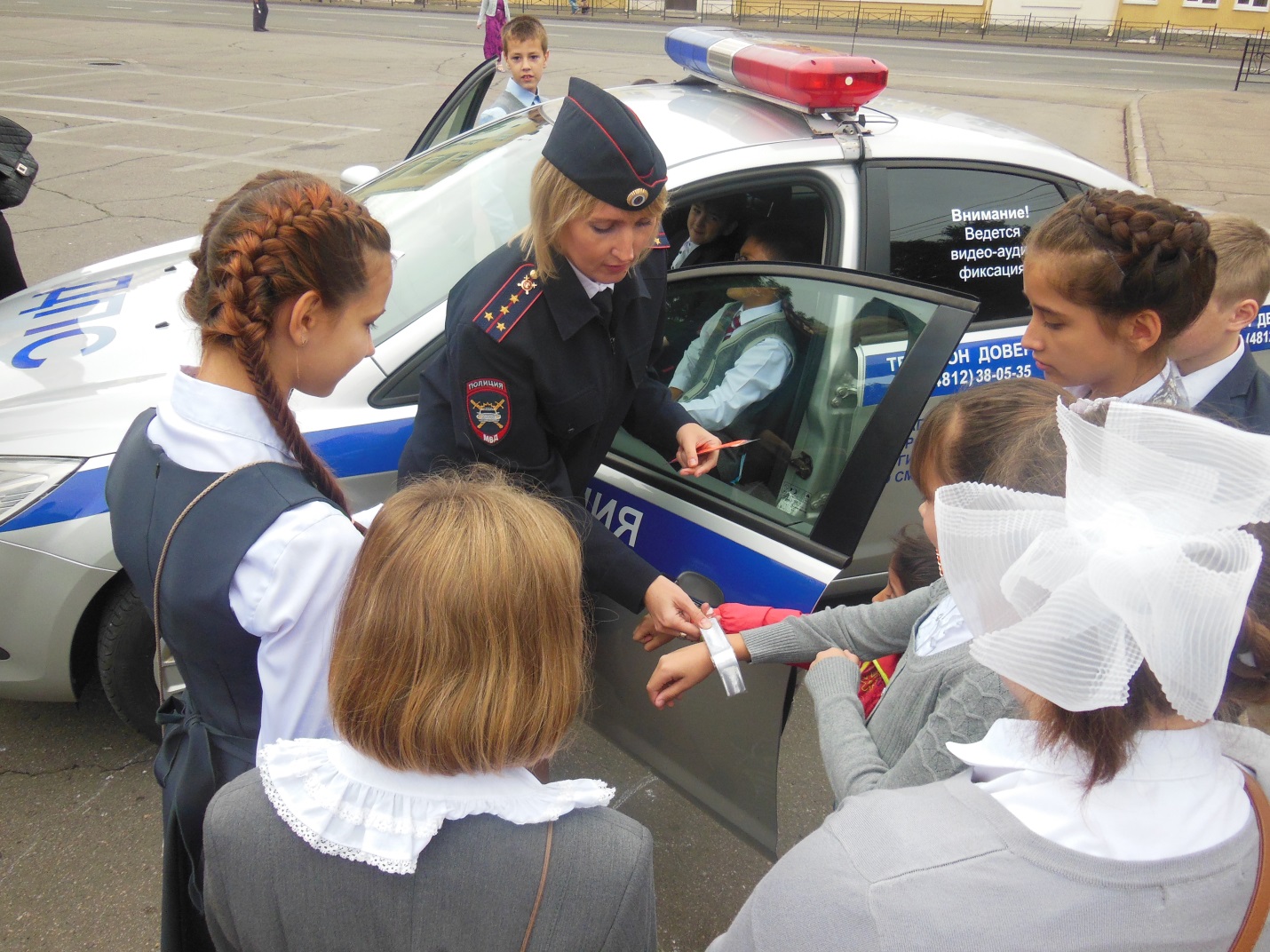 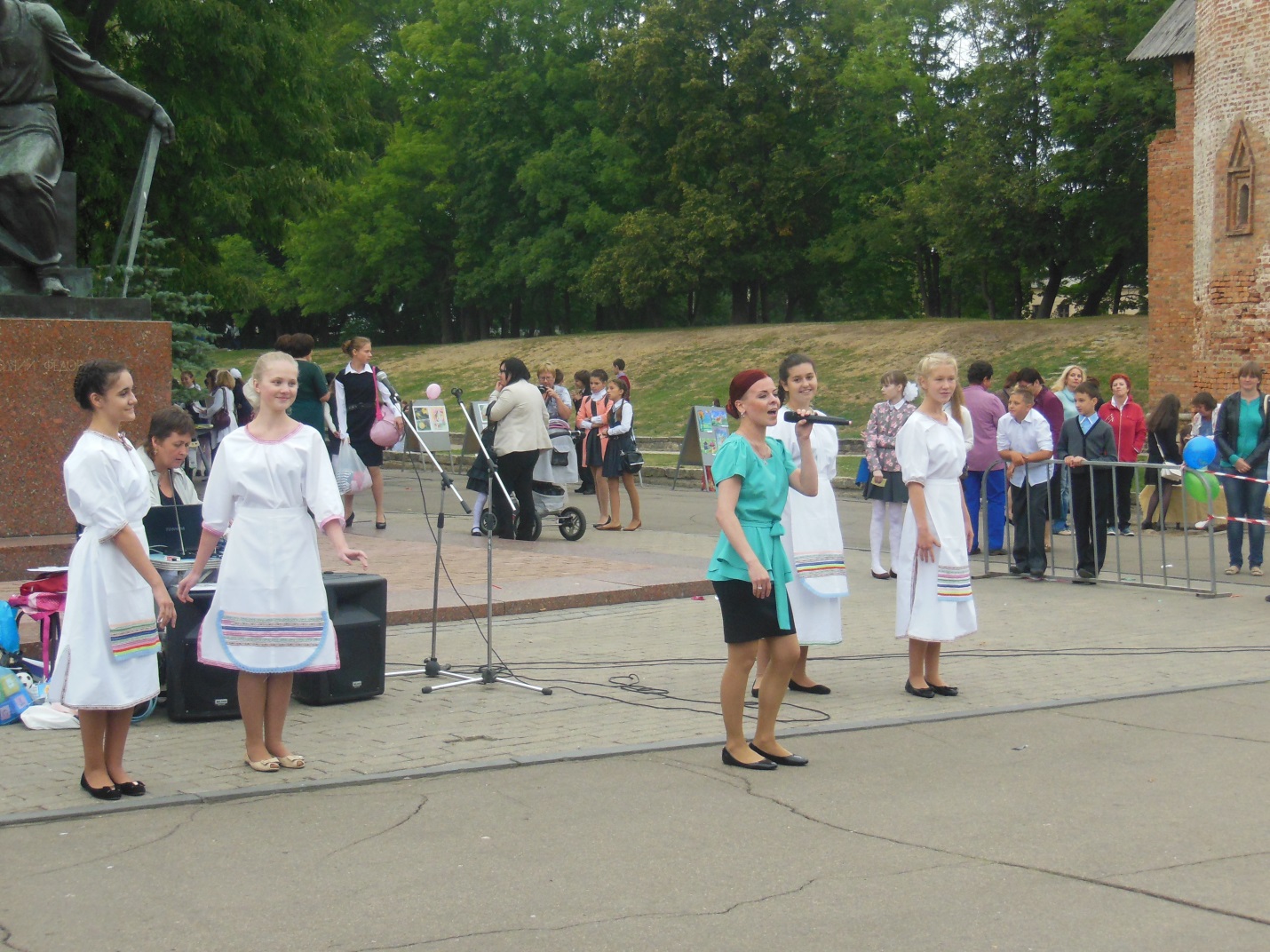 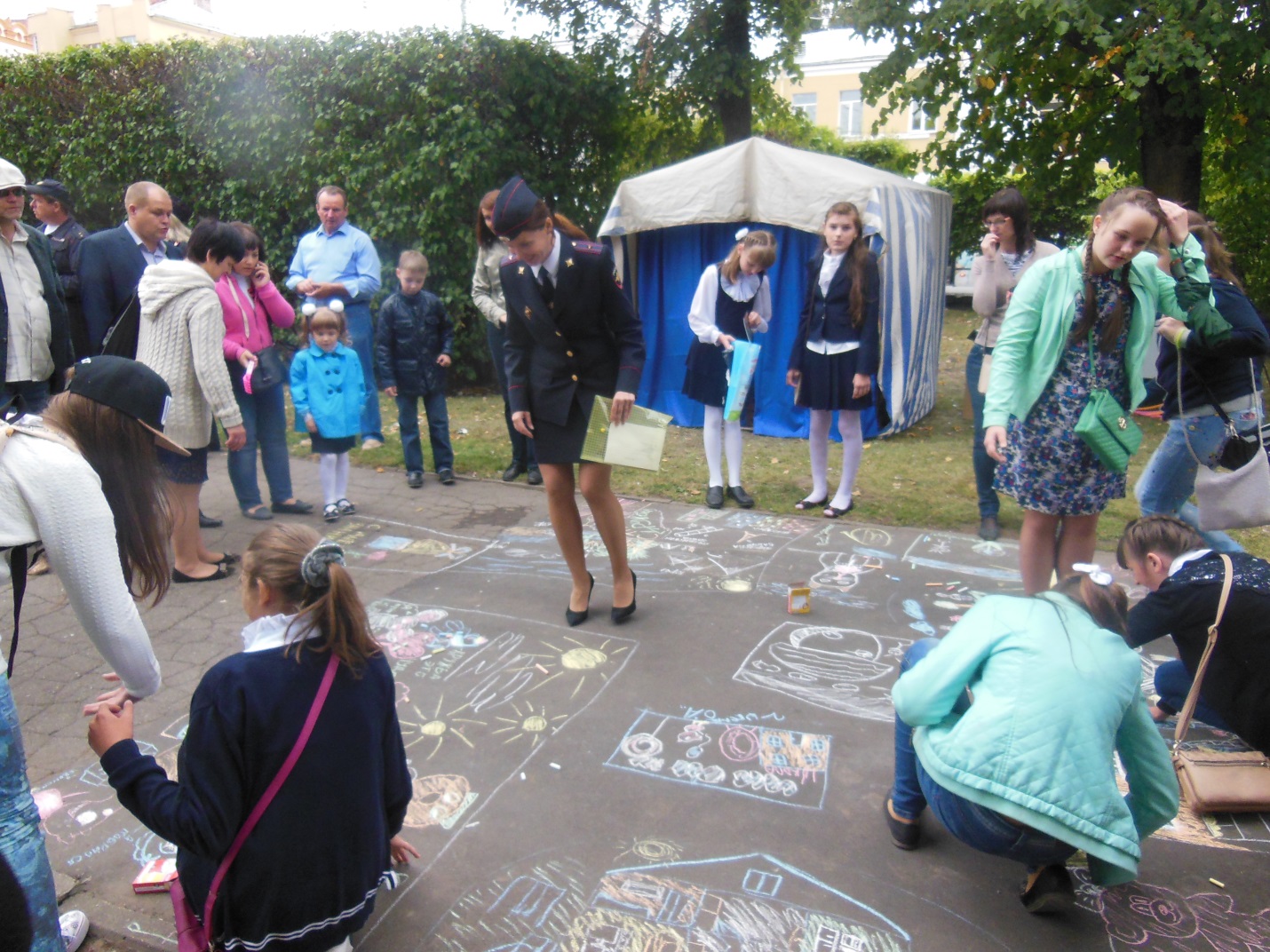 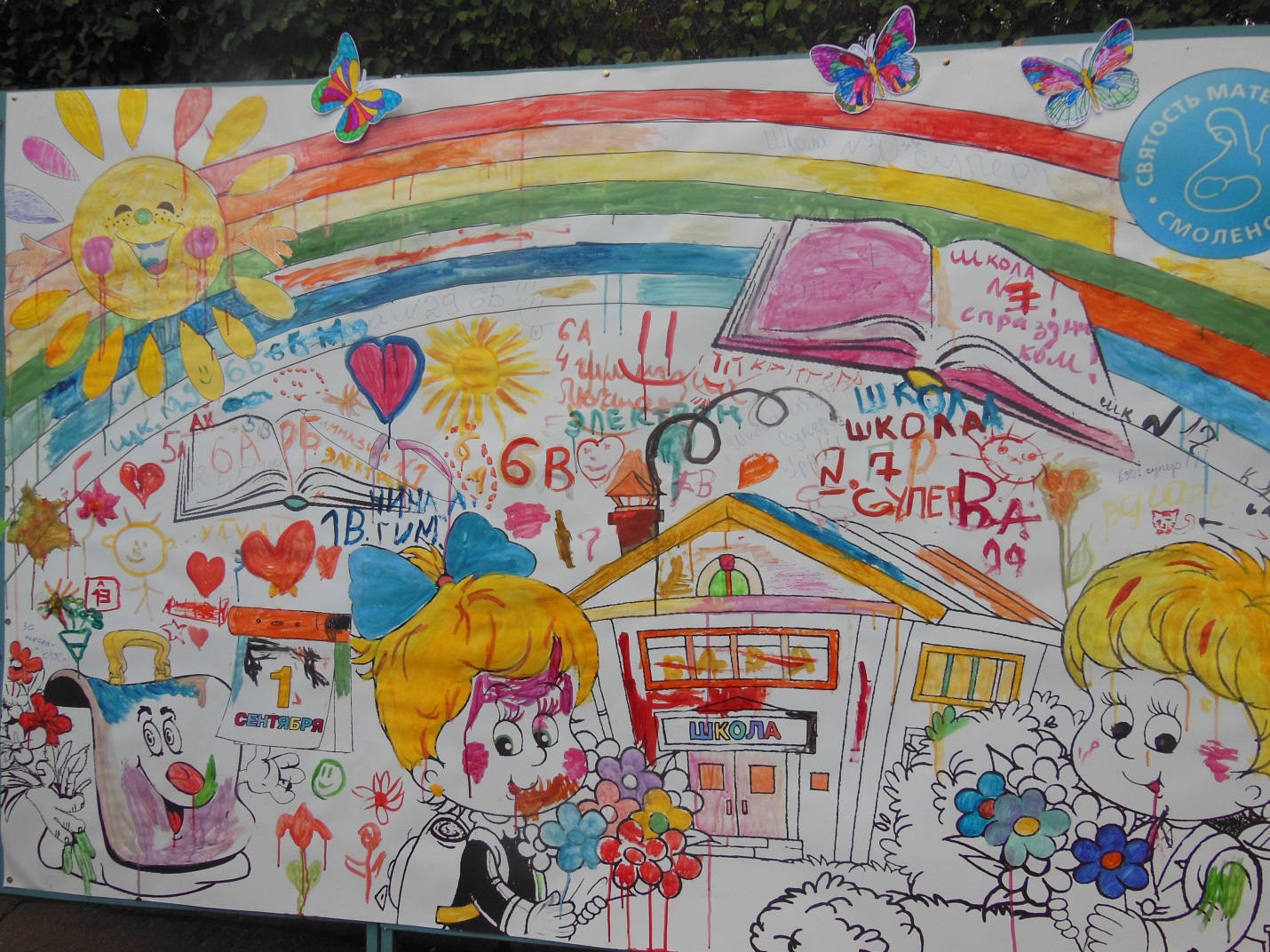 